   台北市不動產仲介經紀商業同業公會 函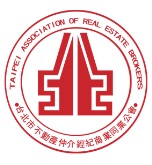                                                 公會地址：110台北市信義區基隆路1段111號8F-1                                                公會網址：http://www.taipeihouse.org.tw/                                                電子郵址：taipei.house@msa.hinet.net                                                                                              聯絡電話：2766-0022傳真：2760-2255     受文者：各會員公司發文日期：中華民國107年4月24日發文字號：北市房仲雄字第107064號速別：普通件密等及解密條件或保密期限：附件： 主旨：2018年超級經紀人員高峰論壇。說明：　一、本會為謀會員公司所屬員工在職教育訓練福利，由本會教育訓練委員會蘇金城主委籌辦本次論壇，邀請去年業界最成功的房仲業四大超級經紀人員，透由系統分析及成功經驗講解等方式，分享他們如何成為超級經紀人員的辛路歷程，為您邁向成功之路奠定基石，名額有限，欲參加者請儘速報名。　二、本次論壇受邀之房仲經紀業超級經紀人員分別如下(依出場順序排序):(一)信義房屋(直營總部)－張航誌經理     (二)台灣房屋(中和景安特許加盟店)－蔣京叡店長 (三)住商不動產(台北長安加盟店)－林春蓉協理   三、參加對象:會員公司所屬員工。(完全免費，本次僅限450名，採先報名先登記方式，額滿為止，敬請踴躍報名!)四、時間：107年5月24日（週四）下午13：30報到（14：00〜17：00）五、地點：公務人力發展中心福華國際文教會館2樓卓越堂 (大安區新生南路三段30號) 　(捷運台電大樓站2號出口，出站左轉沿辛亥路步行約10~15分鐘至辛亥路新生南路口左轉)請儘速報名公會傳真：2760-2255或e：taipei-house01@umail.hinet.net 　　　　　　公會電話：2766-0022林小姐請儘速繳納107年度常年會費，以利換發有效之「會員證書」及「識別標誌」，已繳費之會員公司請勿理會此訊息。為展現業界菁英響應愛心慈善活動，講座當天敬請攜帶統一發票，憑發票入場(事後由公會將發票捐贈給慈善團體)因響應環保，故講座無提供紙本講義，學員可自行攜帶筆記本，會後約一星期後將錄影檔上傳至本會教育訓練委員會活動訊息下載。公會小叮嚀：因現場空調較冷，請攜帶薄外套防寒。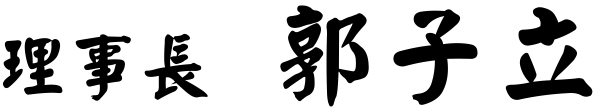 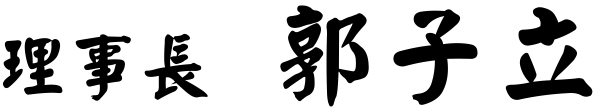 報名表(傳真：2760-2255後，並請來電公會2766-0022林小姐確認。謝謝！)※為避免資源浪費，煩請報名後務必出席。先報名先登記，額滿為止。感謝您！公司名稱：公司名稱：聯絡人：聯絡電話： 姓名：（共    位）姓名：（共    位）